Foundation Phase – Summer Term – Week 9These activities are for all children within the Foundation Phase.Where the work has been differentiated, please feel free to challenge your child/children with the next year group of work.Daily Activities Reading Spelling/HandwritingMental MathsJoe WicksMonday22/06/2020Mathematical DevelopmentR – Record collections using marks, numbers, or pictureshttps://www.twinkl.co.uk/resource/t-t-2545676-ronald-the-rhino-count-and-graph-activity-sheet1 – Collect information by voting or sorting and represent it in pictures, objects or drawingshttps://www.twinkl.co.uk/resource/t-t-2544950-favourite-toys-pictogram-resource-pack2 – Gather and record data from: lists and tables, diagrams, block graphs, and pictograms.https://www.twinkl.co.uk/resource/t2-m-250-favourite-colour-tally-and-bar-chart-worksheets3- Represent data using: lists, tally charts, tables and diagrams; bar charts and bar line graphs and pictogramshttps://www.twinkl.co.uk/resource/t2-m-17122-ks2-height-of-plants-continuous-data-graph-activity-sheetLanguage, Literacy and CommunicationJungle ExplorerWhat is an explorer? https://www.bbc.co.uk/teach/class-clips-video/ks2-explorers/zjh8bdmWatch some of the clips on the above page to help you learn what an explorer does. What are the explorers like?Knowledge & Understanding of the WorldWaterproof ExperimentYou have been asked to investigate the best waterproof material to make a jacket for a Jungle Explorer in the Amazon Rainforest.  You are going to test some materials and find out which have waterproof properties.EQUIPMENTA containerWaterSmall soft toysMaterials to test for example foil, paper, food bag, fabricSellotape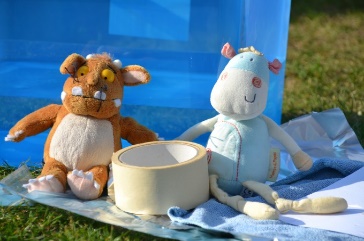 METHODHalf fill your container with water.Wrap a dry soft toy in one of your materials. Check for gaps where water could seep in.Carefully place the wrapped toy in the water for a few seconds.Remove the toy, is it dry?Can you think of things we should try and keep constant for this investigation?You should try and use the same amount of material for each test and keep the toys in the water for the same amount of time. Can you think of anymore?How will you tell if water got through the material?Can you feel the toy? Or could you weigh it before and after?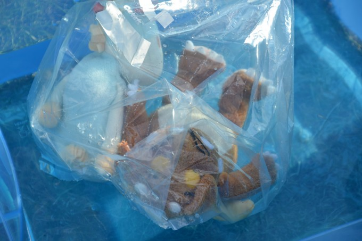 The word ‘material’ just means what an object is made from. Examples of materials are plastic, fabric, metal, wood etc.Different materials have different properties, which make them useful for different functions. For example, glass is used in windows because it is transparent, we can see through it.Water cannot penetrate waterproof materials. We would expect the foil and plastic bag to be waterproof, as this is what makes them useful for wrapping food, keeping it dry and protecting from smells. Raincoats often have a plastic coating because plastic is waterproof.Tuesday23/06/2020Mathematical DevelopmentR – Record collections using marks, numbers, or pictureshttps://www.twinkl.co.uk/resource/t-n-1046-tally-worksheet1 – Collect information by voting or sorting and represent it in pictures, objects or drawingshttps://www.twinkl.co.uk/resource/t-n-2830-minibeasts-bar-graph-activity-sheet2 – Gather and record data from: lists and tables, diagrams, block graphs, and pictograms.https://www.twinkl.co.uk/resource/t-n-5990-ks1-fairy-tale-tea-party-statistics-activity-sheet3- Represent data using: lists, tally charts, tables and diagrams; bar charts and bar line graphs and pictogramshttps://www.twinkl.co.uk/resource/t-tp-427-different-materials-hunting-activity-sheetUse the information that you collected on materials to complete a graph of your choice on Hwb.Language, Literacy and CommunicationJungle ExplorerYou are going to create your own jungle explorer. Is it a man or a lady? What does you explorer wear? What equipment does your explorer need? Draw a picture of your explorer and label their clothes/equipment etc. Give your explorer a name.Creative DevelopmentDesign a party outfit for a Jungle animal. On the weekend, it is Terrible Tigers birthday. He is having a party and wants all the animals to dress in their favourite party outfit. Can you design a party outfit for an animal of your choice? Choose a Jungle animal. Think about the size and shape of the animal, what party outfit would look best? You could look through a fashion catalogue or the internet to find certain outfits.Draw your chosen animal on paper and then get him/her party ready.  You could include patterns; stripes / stars / circles / colours etc.  Wednesday24/06/2020R – Record collections using marks, numbers, or pictureshttps://www.twinkl.co.uk/resource/recording-colourful-chameleons-using-marks-activity-t-m-37921 – Collect information by voting or sorting and represent it in pictures, objects or drawingshttps://www.twinkl.co.uk/resource/t-n-5582-jungle-and-safari-themed-block-diagram-activity-sheet2 – Gather and record data from: lists and tables, diagrams, block graphs, and pictograms.https://www.twinkl.co.uk/resource/t-he-008-smartie-maths-tallying-and-bar-chart-activity-sheet3- Represent data using: lists, tally charts, tables and diagrams; bar charts and bar line graphs and pictogramshttp://www.primaryresources.co.uk/maths/mathsF1c.htm#barScroll down and click on...  Authors Tally and Bar Chart (Joanne Hagan) DOC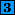 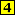 You can choose to either draw your graph or produce it on Hwb.Language, Literacy and CommunicationJungle ExplorerCreate a mindmap for your explorer. Write their name in the middle of the page. Around the name write facts about you explorer. This could include facts about their appearance, clothes, equipment and what they are like, e.g. brave.Welsh Language Chwilair Glan y MôrSeaside Wordsearch Please find attached sheet named; Seaside words wordsearch.Can you remember what each of the words mean in English without looking at the slideshow? Test yourself then check if you are correct using the slideshow from last week. Thursday25/06/2020Mathematical DevelopmentR Sort and classify objects using one criterionhttps://www.twinkl.co.uk/resource/t-t-11060-patterned-socks-pairing-activity1 – sort and classify objects using more than one criterionhttps://www.twinkl.co.uk/resource/t2-m-267-venn-diagram-sweets-sorting-activity2 – sort and classify objects using more than two criterionhttps://www.twinkl.co.uk/resource/t-sc-054-omnivore-carnivore-or-herbivore-venn-diagram-sorting-worksheet3 –sort and classify objectshttp://www.primaryresources.co.uk/maths/mathsF1b.htm#carrollScroll down and click on....Multiples Venn Diagram (Tracy Livingstone) 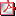 Language, Literacy and CommunicationJungle ExplorerUse your mindmap to write about your explorer. Make sure you:Write in sentences that make sense.Use capital letters and full stops.Sound out words for spelling.Use neat handwriting or use Hwb write.DCFhttps://www.coolaboo.com/earth-science/jungle-facts-for-kids/Use the website above to find out what the difference is between a jungle and a rainforest. Grown-ups will need to assist with reading please, where necessary. Do some further research of your own if you would like to. Friday26/06/2020Mathematical DevelopmentR Sort and classify objects using one criterionhttps://www.twinkl.co.uk/resource/t-t-8770-animal-leg-sorting-activity1 – sort and classify objects using more than one criterionhttps://www.twinkl.co.uk/resource/t2-m-266-venn-diagram-flower-sorting-activity2 – sort and classify objects using more than two criterionhttps://www.twinkl.co.uk/resource/t-n-2545843-starry-eyed-stan-sea-creatures-carroll-diagram-activity-sheet3 –sort and classify objectshttps://www.twinkl.co.uk/resource/t2-m-4352-place-value-three-digit-numbers-venn-diagram-activity-sheetLanguage, Literacy and CommunicationJungle ExplorerComplete your writing. Read and check it. Make any improvements that you need to.Physical DevelopmentGarden gamesBike Riding